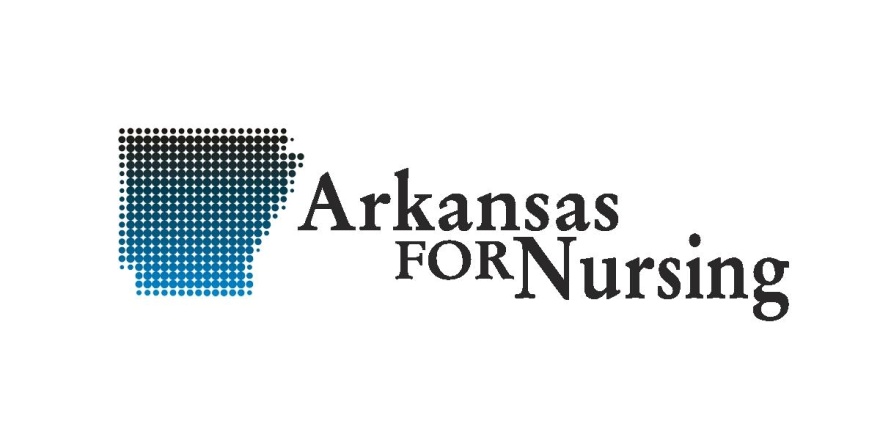 ARKANSAS FOR NURSINGPO BOX 250610LITTLE ROCK, AR 72225www.arkansas4nursing.orgTo: ANNUAL DUES RENEWAL*Non payment results in disconnection of institution weblink on www.arkansas4nursing.org.Submit Payment To:					Submit Website Corrections To:Arkansas For Nursing					Dee Dee SturdevantPO Box 250610					sturdevantdd@archildrens.orgLittle Rock, AR 72225Fed. ID #: 71-0658290AFN Treasurer					AFN ChairOsmonetta Beard, MM				Michelle S. Odom, MSN, RN501-686-6105						501-364-1296obeard@uams.edu					odomms@archildrens.orgDUE DATEDESCRIPTIONAMOUNT09/15/142014 Annual Dues Renewal $300.00